KING SAUD UNIVERSITY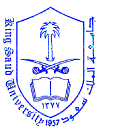 COLLEGE OF ARCHITCTURE AND PLANNINGDepartment of Architecutre and Building SciencesARCH 435: Project ManagementFirst Semester 1433/1434HHomework No. 3Activity on Node TechniqueFor the given activity on arrow (AOA) network below, do the following:1. Set up a table, draw the AOA diagram, compute the four schedule dates (ESD, EFD, LSD, LFD) and the two floats (TF, FF).2. Identify the activities on the table and the diagram, and determin the project duration.* Homework is due next week Saturday 25/12/1433H.DurationActivity NamejI4S1053R1555A20102E25100d130102G30151B35150d240202L60202K40250d345253C45306H50300d445354J55356M65400d565453T70453W65500d670505X70556N75604P75654V7570